Правила старостиПомни, старость уважается у всех народов. Будь цивилизован!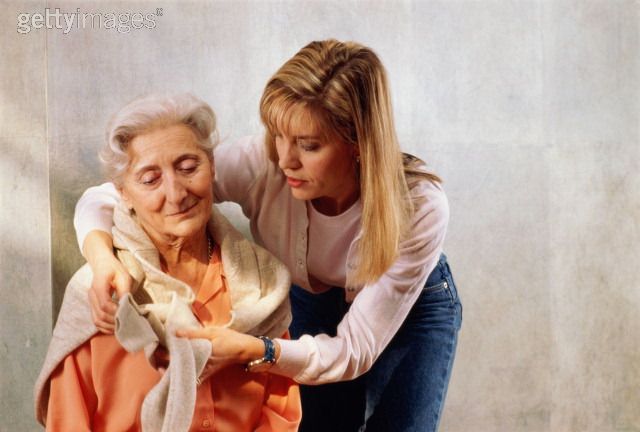 Правила свободыКаждый человек хочет быть свободен. Отстаивая свою свободу, не забывай о свободе другого человека.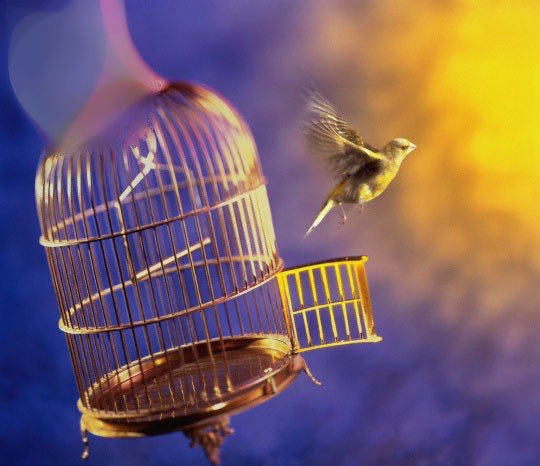 Правила смелостиВчера ты струсил, но сегодня ты у нас в коллективе. Будь смел!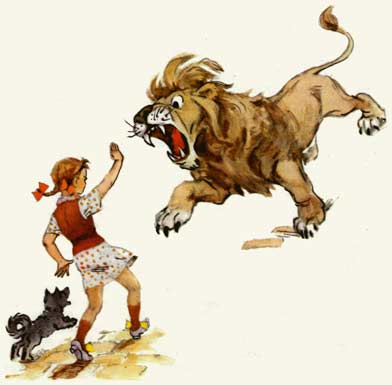 Правила честиВспоминай о своей физической силе только наедине с собой. Помни о своей духовной силе, долге, благородстве, достоинстве. 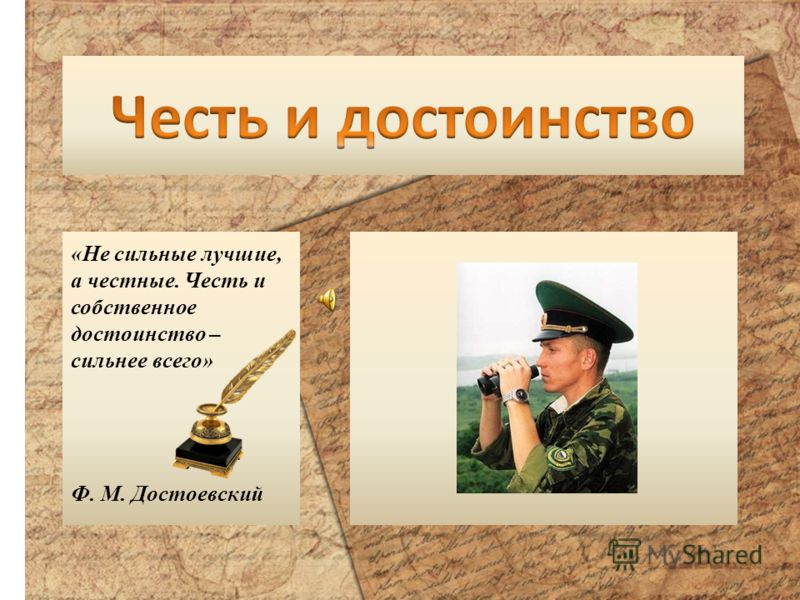 МАДОУ – детский сад № 541г.Екатеринбург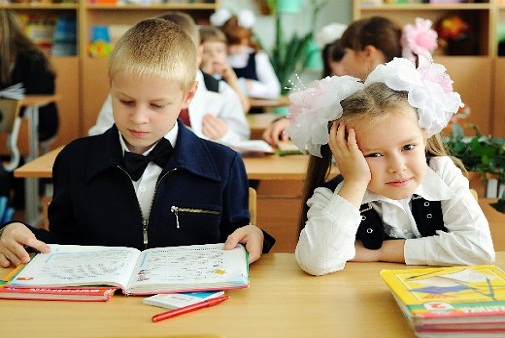 Разработчик:Пучкина Д.В.Правила правдыЗапомни, правда нужна не только тебе, но и окружающим тебя людям. Будь правдив!Правила заботыПрежде чем требовать внимание к себе, прояви его к окружающим людям. Помни об этих интересах, нуждах, потребностях.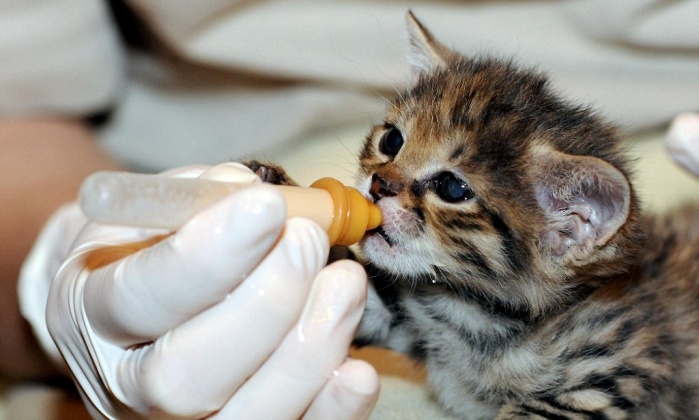 Правила добраБудь добр к ближнему, и добро вернется к тебе.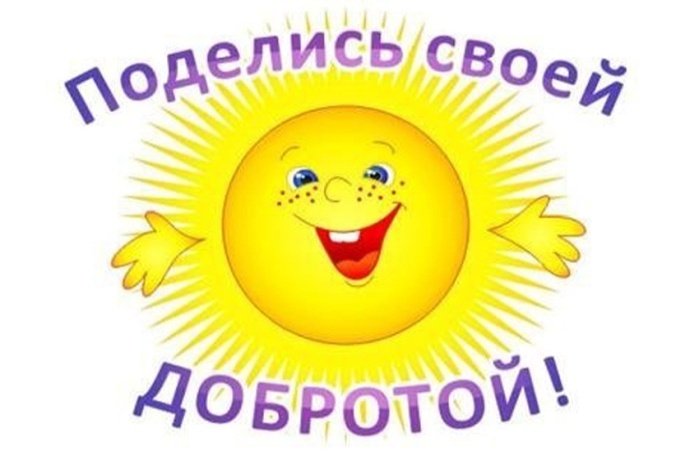 Правила любвиЛюбовь – одно из древнейших и наиболее уважаемых чувств, не стесняйся ее.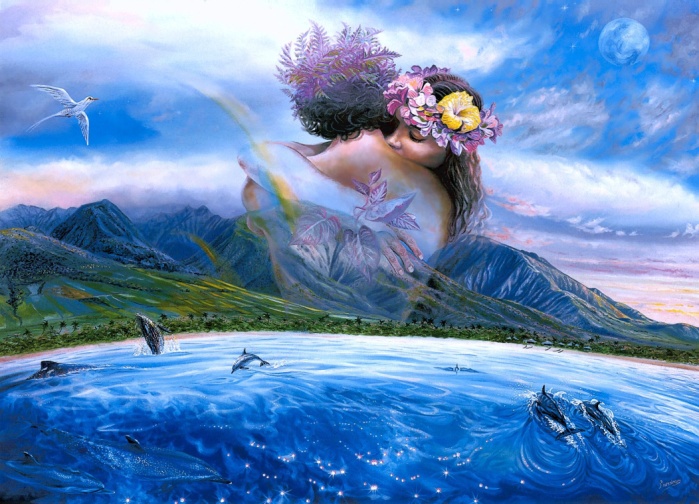 Правила милосердияТебе сегодня хорошо, но рядом могут быть люди, у которых слезы на глазах. Не забывай о них!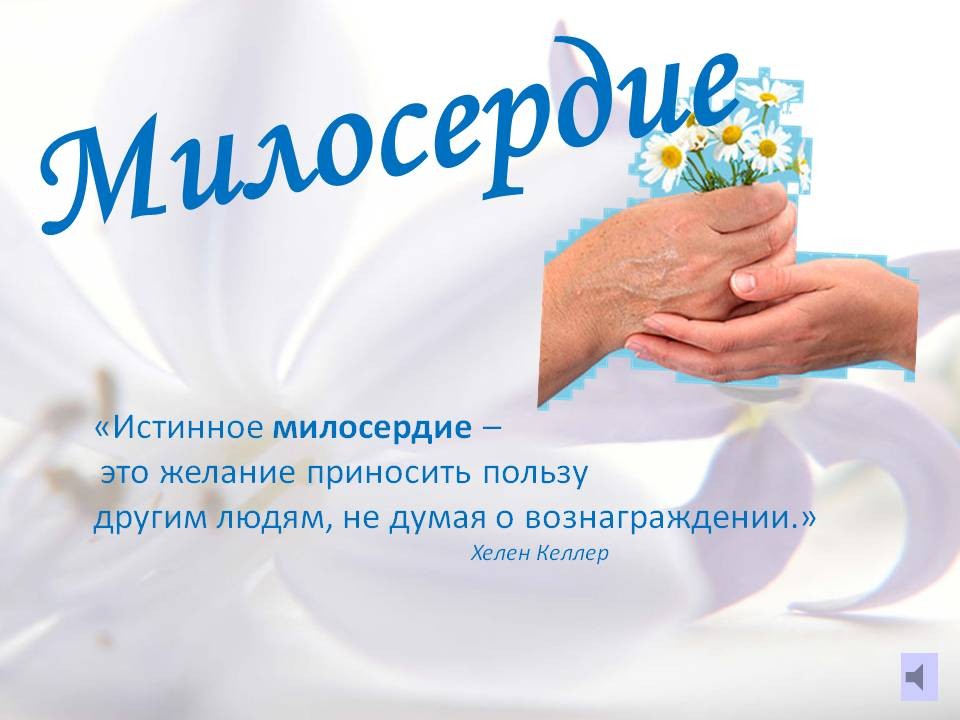 Правила уважения Хочешь, чтобы тебя уважали, уважай человеческое достоинство   других. 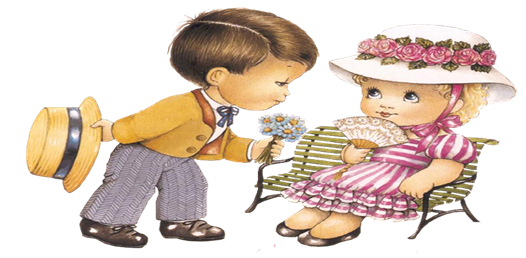 